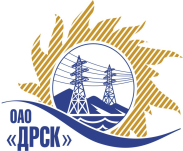 Открытое Акционерное Общество«Дальневосточная распределительная сетевая  компания»10.02.2015 г.   							                    № 145/УТПиРУведомление № 1 о внесение измененийв Извещение и Закупочную документацию Организатор (Заказчик) закупки – ОАО «Дальневосточная распределительная сетевая компания» (далее – ОАО «ДРСК») (Почтовый адрес: 675000, Амурская обл., г. Благовещенск, ул. Шевченко, 28, тел. 8 (4162) 397-208)Способ и предмет закупки: Открытый электронный запрос предложений: Реконструкция сетей 10/0,4 кВ (сертификация, реконструкция перегруженных фидеров 10-0,4 кВ), филиал "АЭС" Извещение опубликованного на сайте в информационно-телекоммуникационной сети «Интернет» www.zakupki.gov.ru (далее — «официальный сайт») от 05.12.2014 под № 31401776960.Внесены следующие изменения в извещение и закупочную документацию:Пункт 15 Извещения читать в следующей редакции: Предполагается, что подведение итогов  запроса предложений и будет осуществлено в ОАО «ДРСК»  до 20.02.2015 г. Организатор вправе, при необходимости, изменить данный срок	.Пункт 4.1.28. Закупочной документации читать в следующей редакции: Предполагается, что подведение итогов  запроса предложений и будет осуществлено в ОАО «ДРСК»  до 20.02.2015 г. Организатор вправе, при необходимости, изменить данный срок.Все остальные условия Извещения и Закупочной документации остаются без изменения.Ответственный секретарьЗакупочной комиссии 2 уровня ОАО «ДРСК»                                    М.Г. ЕлисееваКоврижкина Е.Ю. тел.(416-2) 397-208okzt5@drsk.ru